2023 Wheeler County Fair & Rodeo—Parade Entry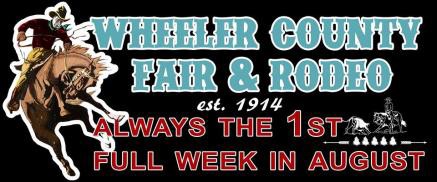 Contact Info:541-763-4560-Phwheelercountyfair@co.wheeler.or.us PO Box 362, Fossil, OR 97830Entries Due: Thursday, August 10, 2023 at 5:00 PMLate entries will be accepted, but will not be eligible to win premiums.Check in begins at 10:00 AM. Judging starts at 10:15 AMSuperintendent: TBAParade Date: Saturday, August 12, 2023Name of Entry: 	Mailing Address:	City:	Zip: 	Phone #: 	Rules:A licensed driver must operate any vehicle that would typically require a licensed driver.An adult must accompany any entrant under 12 operating a motorized vehicle.NO riders will be allowed on the outside of autos/wagons.Entrants participate at their own risk; the Wheeler County Fair Board is not responsible for any injury/damage caused by or occurring to participants.No alcohol, smoking, or profanity will be allowed by participants.I have read these rules and agree that this entry will comply with said rules.Signature:	Date: 	Class 920: Float	Class 922: Mounted GroupsLot 1- Religious							Lot 1 – 4-H Riding Groups (4-H members only)Lot 2- School/Youth						Lot 2 – Visiting Rodeo CourtsLot 3- Auxiliaries, Service, Social groups				Lot 3 – Any other costumed group (2 or more)Lot 4 – CommercialLot 5 – Community Youth Groups (4-H, Etc.)				Class 923: Open Class RidersLot 6 – Other							Lot 1 – Junior Riders (Western Wear)								Lot 2 – Junior Riders (Other)Class 921: Cars, Trucks, Etc.					Lot 3 – Senior Riders (Western Wear)Lot 1 - Auxiliaries, Service, Social groups				Lot 4 – Senior Riders (Other)Lot 2 – CommercialLot 3 – Antique							Class 924: MiscellaneousLot 4 – Buggies (Horse drawn Cart)					Lot 1 – Any other than listedLot 5 – BicycleLot 6 - Other